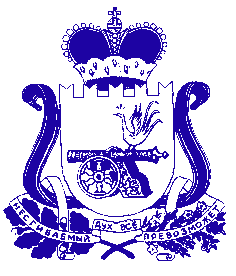 СОВЕТ ДЕПУТАТОВХОЛМ-ЖИРКОВСКОГО ГОРОДСКОГО  ПОСЕЛЕНИЯХОЛМ-ЖИРКОВСКОГО РАЙОНА СМОЛЕНСКОЙ ОБЛАСТИР Е Ш Е Н И Еот  25 декабря 2023года	№  29Об установлении размера платы за содержание жилого помещения  	Руководствуясь пунктами 3, 4 статьи 156 Жилищного кодекса Российской Федерации, постановлением Правительства Российской Федерации от 13.08.2006 № 491 «Об утверждении Правил содержания общего имущества в многоквартирном доме и Правил изменения размера платы за содержание жилого помещения в случае оказания услуг и выполнения работ по управлению, содержанию и ремонту общего имущества в многоквартирном доме ненадлежащего качества и (или) с перерывами, превышающими установленную продолжительность», постановлением Правительства Российской Федерации от 03.04.2013 №290 «О минимальном перечне услуг и работ, необходимых для обеспечения надлежащего содержания общего имущества в многоквартирном доме и порядке их оказания и выполнения», Уставом Холм-Жирковского городского поселения Хом-Жирковского района Смоленской области, Совет депутатов Холм-Жирковского городского поселения Холм-Жирковского района Смоленской области 	Р Е Ш И Л:Установить:1.1.	Размер платы за содержание жилого помещения для нанимателей жилых помещений по договорам социального найма и договорам найма жилых помещений государственного или муниципального жилищного фонда в многоквартирных и одноквартирных жилых домах (приложение 1).2.	Если размер платы за содержание жилого помещения, установленный для нанимателей жилых помещений по договорам социального найма и договорам найма жилых помещений государственного или муниципального жилищного фонда в соответствии с пунктом 1 настоящего решения, меньше, чем размер платы, установленный договорами управления многоквартирными домами, жилыми помещениями, ранее использовавшимися в качестве общежитий, общежитиями, оставшаяся часть платы вносится наймодателями этих жилых помещений в согласованном с управляющей организацией порядке.Если размер платы, установленный для нанимателей, больше размера платы, установленного договорами управления, наниматели вносят плату в размере, установленном такими договорами управления.3. Размер платы за содержание жилого помещения для собственников жилых помещений, которые не приняли или не реализовали решение о выборе способа управления многоквартирным домом, устанавливается Администрацией муниципального образования «Холм-Жирковский район» Смоленской области в соответствии с пунктом 34 Правил содержания общего имущества в многоквартирном доме, утвержденных постановлением Правительства Российской Федерации от 13.08.2006 № 491, по результатам открытого конкурса, проводимого в установленном порядке, равным цене договора управления многоквартирным домом. Цена договора управления многоквартирным домом устанавливается равной размеру платы за содержание жилого помещения, указанному в конкурсной документации.В случае если конкурс по выбору управляющей организации по управлению многоквартирным домом не состоялся, собственники жилых помещений вносят плату за содержание жилого помещения в соответствии с подпунктом 1.1 настоящего решения до выбора управляющей организации.4.	Размер платы за содержание жилого помещения для собственников жилых помещений, которые осуществили выбор способа управления многоквартирным домом, но на общем собрании не приняли решение об установлении размера платы за содержание жилого помещения, устанавливается в соответствии с подпунктом 1.1 настоящего решения до принятия общим собранием собственников помещений решения о размере платы.5. Перечень услуг и работ, необходимых для обеспечения надлежащего содержания общего имущества в многоквартирном доме, периодичность оказания услуг и выполнения работ, предусмотренных данным перечнем, определяются в порядке, установленном Правилами оказания услуг и выполнения работ, необходимых для обеспечения надлежащего содержания общего имущества в многоквартирном доме, утвержденными постановлением Правительства Российской Федерации от 03.04.2013 № 290.6.	Разместить настоящее решение на официальном сайте.7.	Настоящее решение вступает в силу после его официального опубликования.Глава муниципального образованияХолм-Жирковского городского поселенияХолм-Жирковского районаСмоленской области                                                               Н.Н. МартыноваПриложение решению Совета депутатов Холм-Жирковского городского поселения Холм-Жирковского района Смоленской области от  25.12.2023 г  № 29Р А З М Е Р   П Л А Т Ы за содержание жилого помещения для нанимателей жилых помещений по договорам социального найма и договорам найма жилых помещений государственного или муниципального жилищного фонда в многоквартирных и одноквартирных жилых домахПримечание: В размер платы за содержание жилого помещения не включены расходы:На оплату холодной воды, горячей воды, электрической энергии, потребляемых при содержании общего имущества в многоквартирных домах, а также за отведение сточных вод в целях содержания общего имущества в многоквартирных домах (далее - коммунальные ресурсы, предоставляемые на общедомовые нужды).Размер платы за коммунальные ресурсы, предоставляемые на общедомовые нужды, для включения в состав платы за содержание жилого помещения рассчитывается для каждого многоквартирного дома дополнительно в соответствии с действующим законодательством Российской Федерации.№ п/пВид благоустройства МКДПлата за 1 кв.м. общей площади жилого помещения в месяц, руб.1Двухэтажные многоквартирные дома без холодного, горячего водоснабжения и канализации18,342Двухэтажные многоквартирные дома с холодным, горячим водоснабжением, канализацией, с центральным отоплением19,983Двухэтажные многоквартирные дома с холодным водоснабжением, центральным отоплением, без центрального горячего водоснабжения19,454Трехэтажные многоквартирные дома с холодным, горячим водоснабжением, канализацией, с центральным отоплением20,465Пятиэтажные многоквартирные дома с холодным, горячим водоснабжением, канализацией, с центральным отоплением21,66